FORMULAIRE DE DEMANDE DE CARTE D’ACCES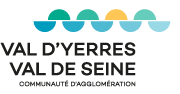 AUX DECHETERIES - Pour les PARTICULIERSLes déchèteries du SIREDOM (Vigneux-sur-Seine, Juvisy-sur-Orge, Athis-Mons, Sainte-Geneviève-des-Bois, Etampes-Brières-les-Scellés, Milly-la-Forêt, Montgeron, Nozay, Saclas, Saint-Pierre-du-Perray et Vert-le-Grand) sont accessibles aux habitants de  d’agglomération Val d’Yerres Val de Seine (Draveil, Montgeron, Vigneux-sur-Seine) pour y déposer leurs déchets domestiques. Chaque foyer qui en fait la demande peut bénéficier gratuitement d’un badge magnétique d’accès à ce réseau, une seule carte étant distribuée par foyer.ECRIRE EN LETTRES CAPITALES, SVPMme 	Mr     NOM	  PRENOM		ADRESSE 	CODE POSTAL        VILLE      N° Téléphone obligatoire     Joindre une copie d’un justificatif de domicile (de moins de 3 mois) : facture EDF, GDF, opérateur de téléphonie, SUEZ (Lyonnaise des Eaux), Veolia.Deux possibilités vous sont offertes :1) Déposer le présent formulaire avec le justificatif auprès de votre Mairie ou de la Communauté d’Agglomération, OU2) Envoyer le formulaire accompagné du justificatif à l’adresse suivante : Communauté d’agglomération Val d’Yerres Val de Seine 78 RN 6 – B.P. 103 – 91805 BRUNOY CEDEXDans les deux cas, la carte sera adressée par envoi postal aux nom et adresse figurant sur le justificatif de domicile. Si vous le souhaitez, elle vous sera remise en main propre en vous rendant au 6 bis bd Henri Barbusse 91210 Draveil –Bureaux de Draveil de la Communauté d’agglomération Val d’Yerres Val de Seine.Limité à 40 passages annuels ; le dépassement fait l’objet d’un blocage de la carte par le SIREDOM.L’attributaire engage sa responsabilité en cas d’usages frauduleux du badge magnétique et reconnaît avoir pris connaissance des droits et obligations qui lui sont attachés. En cas de perte, de vol, ou de changement d’adresse, merci de bien vouloir le signaler au Service Déchets au 01 69 73 71 32. Fait  à                                 le 					SignatureConformément aux dispositions de la loi n° 78 -17 en date du 6/01/1978 modifiée relative à l’informatique, aux fichiers et aux libertés, vous disposez d’un droit d’information, d’accès, de rectification, de modification et de suppression concernant les données qui vous concernent. Pour exercer ces droits, adressez-vous à : Communauté d’agglomération Val d’Yerres Val de Seine 78 RN 6 – B.P. 103 – 91805 BRUNOY CEDEXJe soussigné(e) M……………….…..…………………..déclare avoir reçu un badge d’accès au réseau de déchèteries du SIREDOM.Signature :			Date :